EGOERAPROPOSAMENAZIRKULAZIO HIZTEGIAN eta GARRAIO ETA LOGISTIKA HIZTEGIAN, termino hauei egin sarrera eta honela definituta utzi:bidaiarien garraio (4)	Pertsonak eta haien bagajeak leku batetik bestera eramatea, modu pertsonalizatuan edo kolektiboan, hartarako egokitutako ibilgailuetan.es	transporte de viajerosfr	transport de voyageursen	carriage of passengers; passenger transportsalgaien garraio (4)	Salgaiak leku batetik bestera eramatea, soltean edo zama-unitateak antolatuta, hartarako egokitutako ibilgailuetan. es	transporte de mercancías; transporte de cosas fr	transport de marchandises en	carriage of goods; goods transport; freight transportAZTERKETA1-ITURRIA: Ley 16/1987, Ordenación Transportes TerrestresLEY 16/1987, DE 30 DE JULIO, DE ORDENACIÓN DE LOS TRANSPORTES TERRESTRES.TÍTULO IIIDe los servicios y actividades del transporte por carreteraCAPÍTULO IClasificaciónArtículo 63. 1. Por razón de su objeto los transportes pueden ser:a) De viajeros, cuando estén dedicados a realizar los desplazamientos de las personas y sus equipajes en vehículos construidos y acondicionados para tal fin.b) De mercancías, cuando estén dedicados a realizar desplazamientos de mercancías, en vehículos construidos y acondicionados para tal fin.2-ITURRIA: Diccionario de logísticaDiccionario de logística / David Soler-- 2ª ed-- Barcelona : Marge Books, 2009, 373 p. : il. ; 21 cm -- (Biblioteca de logística) ISBN 978-84-92442-24-9
transporte de viajeros 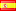 passenger transport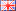 Transporte público o privado cuyo objeto principal es el transporte de personas y sus equipajes, de forma colectiva o personalizada, utilizando uno o diversos medios de transporte construidos y acondicionados para este fin. transporte de mercancías freight / goods transport Transporte público o privado cuyo objeto principal es el transporte de mercancías, a granel o formando unidades de carga, mediante un vehículo o medio de transporte construidos y acondicionados para este fin. GARRAIO ETA LOGISTIKA HIZTEGIA2016ZIRKULAZIO HIZTEGIA201612bidaiari-garraio (4)	Pertsonak eta beren bagajeak ibilgailuetan eramateko egiten den garraioa. Erregularra edo diskrezionala izan liteke. es	transporte de viajeros fr	transport de voyageurs en	carriage of passengers662garraio publiko (4)Sin. garraio kolektibo (4)	Txartela duten bidaiariak eta haien bagajeak toki batetik bestera eramateko garraioa. es	transporte público; transporte de viajeros; transporte colectivo fr	transport de voyageurs; transport en commun en	public transportsarrerarik gabea674salgaien garraio (4)	Salgaiak leku batetik bestera eramatea. es	transporte de mercancías; transporte de cosas fr	transport de marchandises en	carriage of goods